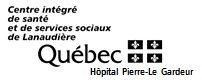 Laboratoire de biologie médicale911 montée des PionniersTerrebonne, QCJ6V 2H2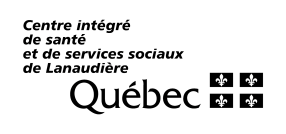 EX : CHSLD De Repentigny375 St-LouisLe Gardeur, QuébecXXX XXXLaboratoire de biologie médicale911 montée des PionniersTerrebonne, QCJ6V 2H2Laboratoire de biologie médicale911 montée des PionniersTerrebonne, QCJ6V 2H2Laboratoire de biologie médicale911 montée des PionniersTerrebonne, QCJ6V 2H2Laboratoire de biologie médicale911 montée des PionniersTerrebonne, QCJ6V 2H2